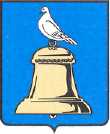 АДМИНИСТРАЦИЯ ГОРОДА РЕУТОВПОСТАНОВЛЕНИЕО внесении изменений в нормативно-правовые акты Администрации города РеутовВ соответствии с протестом Прокуратуры города Реутов от 10.06.2013 № 7/05-2013 на отдельные положения административного регламента предоставления муниципальной услуги «Осуществление проверок соблюдения земельного законодательства», утвержденного Распоряжением Администрации городского округа Реутов Московской области от 30.07.2012 № 133-РА «Об утверждении административных регламентов предоставления муниципальных услуг органами Администрации городского округа Реутов Московской области» внести изменения в следующие нормативно-правовые акты Администрации города Реутов:Исключить пункт 24 Приложения 1 Постановления Администрации города от 23.04.2012 № 239-ПА «Об утверждении Реестра муниципальных услуг, оказываемых органами Администрации городского округа Реутов Московской области» - Осуществление проверок соблюдения земельного законодательства.    Признать утратившим силу административный регламент предоставления муниципальной услуги «Осуществление проверок соблюдения земельного законодательства», утвержденного Распоряжением Администрации городского округа Реутов Московской области от 30.07.2012 № 133-РА «Об утверждении административных регламентов предоставления муниципальных услуг органами Администрации городского округа Реутов Московской области».Начальнику отдела по работе со СМИ и рекламе (Коваль А.Л.) опубликовать данное постановление в средствах массовой информации и на официальном сайте города Реутов. Контроль за исполнением настоящего постановления возложить на Первого заместителя Руководителя Администрации Юрова С.Г.Руководитель Администрации 					Н.Н. Ковалевот05.07.2013№430-ПА